Quantitative and Qualitative Assessments:The materials exhibit evidence that research-based quantitative measures and qualitative analysis have been used in the selection of complex texts that align to the standards. Do the materialsprovide specific evidence that they have been analyzed with at least one research-based quantitative measure for grade-band placement?  ______________Description of quantitative measure(s): ______________Other information: ____________Attachment(s):  ________________provide specific evidence that they have been analyzed for their qualitative features indicating a specific grade level placement?  ___________Description of qualitative measure(s): __________Other information: ____________Attachment(s):  ____________Attach to this form evidence of the (a) quantitative measure and the (b) qualitative features as specified above. Ensure that each is identified by publisher/imprint, title, SE ISBN, and source of documents.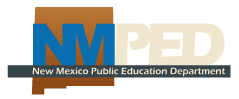 FORM D: Research-Based Measures (Core/Basal only) 2018 AdoptionPublisher Name/Imprint:SE TitleSE ISBN